KOMUNIKAT PRASOWY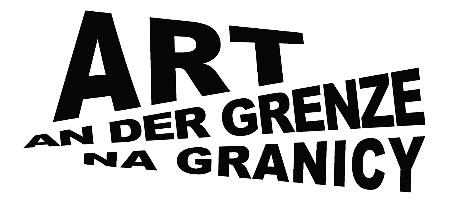 Frankfurt nad Odrą, 30.01.2019Rekordowa liczba twórców i twórczyń19 artystów, artystek i grup wystawi swoje prace na ART | an der Grenze | na granicy 2019Podczas siódmej edycji festiwalu ART | an der Grenze | na granicy odbywającej się od 25 kwietnia do 10 maja 2019 roku zaprezentuje najwięcej twórców w historii tego wydarzenia. Wśród wybranych 19 artystów i grup z Polski i Niemiec znajdują się zarówno frankfurtcy uczniowie i uczennice, studenci i studentki Europejskiego Uniwersytetu Viadrina, seniorzy mieszkający w regionie nadodrzańskim, jak i artyści i artystki z Warszawy i Berlina, a także słubiczanin. Jeśli chodzi o gamę dziedzin sztuki, to jest ona bardzo szeroka - od malarstwa i rysunku przez street art, aż po fotografię i lirykę.W sobotę, 26 stycznia, twórcy i twórczynie spotkali się z organizatorami w celu obejrzenia pomieszczeń ekspozycyjnych oraz zaplanowania wystawy, która odbędzie się na Große Scharrnstraße we Frankfurcie. Najdłuższą drogę na spotkanie musieli pokonać malarz i fotograf z Warszawy.Tegoroczni twórcy i twórczynie będą przedstawiani na stronie internetowej oraz profilach festiwalu na Facebooku i Instagramie od połowy lutego:http://art-an-der-grenze-ffo.weebly.com/www.facebook.com/ARTanderGrenzwww.instagram.com/art.an.der.grenze ART | an der Grenze | na granicy to nie tylko wystawa, lecz również bogaty program wydarzeń towarzyszących, których ważnym elementem są warsztaty zachęcające do podjęcia własnych artystycznych działań. Harmonogram wydarzeń pojawi się na początku kwietnia br.Załączniki:Logo festiwaluzdjęcie ze spotkania z twórcami i twórczyniami (© Marta Danielak)Kontakt dla mediów:Ulrike Polley, Malwina Szczypta, Anja MillowE-Mail: artandergrenze.presse@gmail.comTelefon: 663 846 123Kontakt do zespołu koordynującego:Daniel FochtmannE-Mail: art.an.der.grenze@gmail.comTelefon: 0178/6 27 18 73Adres podmiotu odpowiedzialnego:Kunstgriff. Sieć Kulturalna – Netzwerk für Kultur e. V.c/o Europa Universität Viadrina Frankfurt (Oder)Große Scharrnstraße 5915230 Frankfurt (Oder)